Point of Progress Engagement and Behaviour________________________________________		October ________________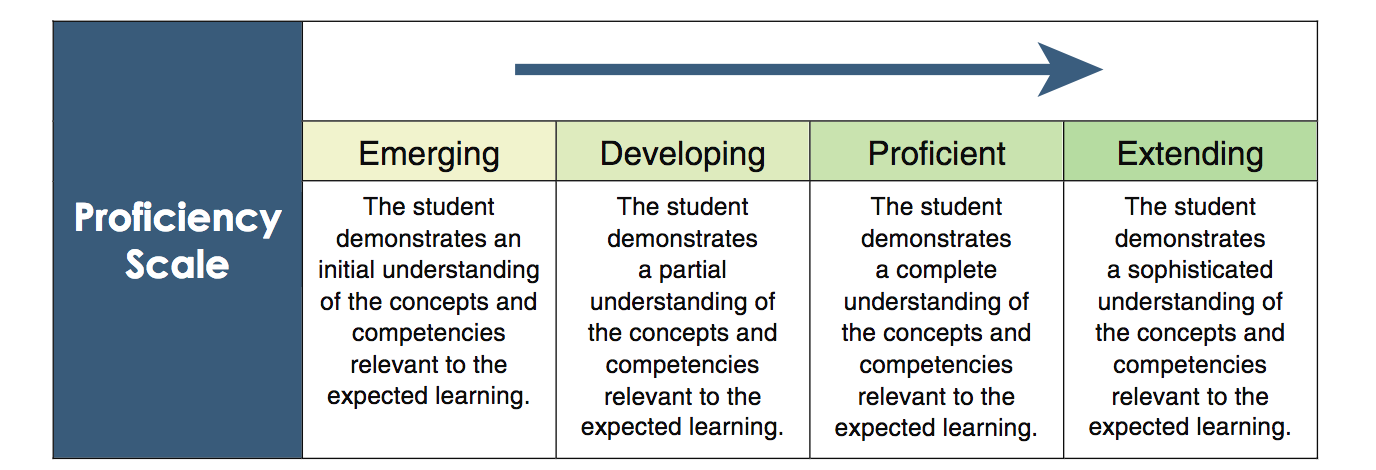 Student Engagement and Behaviour:			         EM	D	P      EXTeacher Comment: ___________________________________________________________________________________________________________________________________________________________________________________________________________________________________________________________________________________ ______________________________________________________________________________________________________________________________________________________________________________________________________________________________Student description of above_________________________________________________________________________________________________________________________________________________________________________________________________________Reading is…				a little tricky		okay			fantasticI can do math…			but it’s hard work	slowly but surely	wonderfully	Writing is…				hard			all right			fabulousI listen and follow directions…	not usually		sometimes		all of the timeI read 30 minutes at home …			once in a while	almost every night	every timeI do my best work…			not usually		sometimes		all of the timeMy work is complete…		not usually		sometimes		all of the timeIs respectful to adults and other studentsShows respect for the work and property of othersKeeps personal belongings neat and organizedFollows rules and routines in the classroom and on the playgroundListens attentivelyFollows directionsIs able to stay on task using time effectivelyMakes an effort to complete work neatly and carefullyGenerally completes work on time(Student picture or drawing showing learning)